Bilag 13 - Skoledistrikter og befordringsforpligtigelseDato 09. november 2022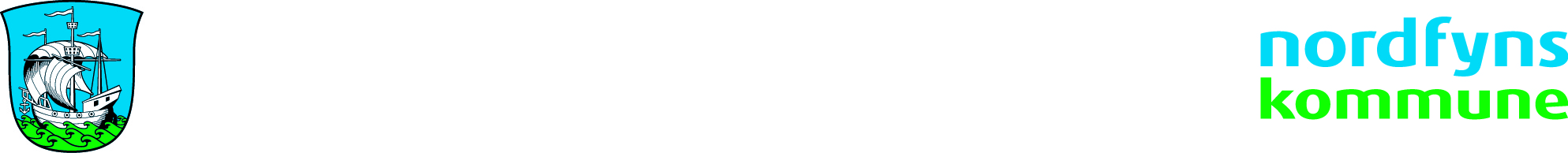 Til hver skole hører der et skoledistrikt, hvor børn, der bor i distriktet, har ret til at gå i skole. Flere skoler kan ikke have fælles skoledistrikt, men skolen kan have flere afdelinger i distriktet.Et skoledistrikt kan være forskelligt for de forskellige årgange på grund af svingende børnetal. Skoledistriktet kan således ændres i forbindelse med indskrivningen til nyt skoleår.Hvis skolevejen for børn boende i distriktet overstiger 2½ km i 0.-3. klasse, 6 km på 4.-6. klassetrin, 7 km på 7.-9. klassetrin og 9 km i 10. klasse, eller hvis skolevejen er trafikfarlig, skal kommunen sørge for transport fra hjemmets umiddelbare nærhed til skolen efter et af kommunalbestyrelsen fastsat serviceniveau. FynBus tilrettelægger hvert år til skolestart lokalbusruterne ud fra ovenstående afstandskriterier og elever boende i distriktet, således at lokalbusserne betjener skolerne efter deres ringetider med en ankomst om morgenen og to hjemkørsler ca. kl. 14.00 og 15.00.Det kommunalt fastsatte serviceniveau definerer elevernes afstand til busstop / opsamlingssted op til 1 km for 0-6 kl. og 2 km for 7-10 kl. Køretiden må være op til 75 min. pr. tur, og eleverne må vente op til 60 min. inden busafgang.Hvis ovenstående ikke kan efterleves for elever der lever op til afstandskriteriet, kan der arrangeres taxakørsel enten til skole eller nærmeste egnede busstop / opsamlingssted så længe de øvrige kriterier efterleves.